PRACTICE ADDRESS									DateDear XXXYou have been identified by your GP as someone who might benefit from having an Urgent Care Plan.  This is a plan where you express your personal wishes about your care, you tell us who to contact in an emergency and you help the urgent care services to know about you. If you are interested in starting a plan, please go on line to www.mycmc.online and start your questionnaire.  Once you have completed it, press the submit button and your plan will come to the GP surgery.  Then make a telephone appointment with your GP and we will complete your plan by adding your diagnosis, medications you take and what to do in an emergency.  Your plan is then approved and it is called a Coordinate My Care (CMC) plan.  Your CMC plan is immediately available for all the urgent care services to see when they need to.  This includes 111, the out of hours GPs, the ambulance service and the Emergency Departments across London.  CMC is what it says on the tin – it coordinates the care around you.You may like to print off the leaflet attached so you can read through it and discuss it with your family before you get started. https://www.coordinatemycare.co.uk/wp-content/uploads/2019/11/CMC_Patient_Flyer_Artwork_v11.pdf For more information about Coordinate My Care you can access a step-by-step guide on our website at coordinatemycare.co.uk. Click on the myCMC tab and then look for the purple button which reads ‘View step-by-step guide’.SincerelyDr XX																							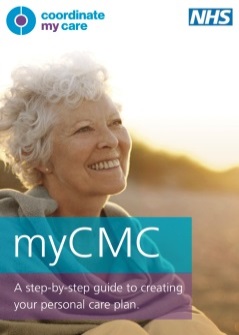 